Mizuno Frühjahr/Sommer 2022 Running Highlights FOR EVERY RUN – Laufschuhe für alle AnsprücheUnter dem Motto „FOR EVERY RUN“ stellt Mizuno seine Laufschuhkollektion für Frühjahr/Sommer 2022 vor.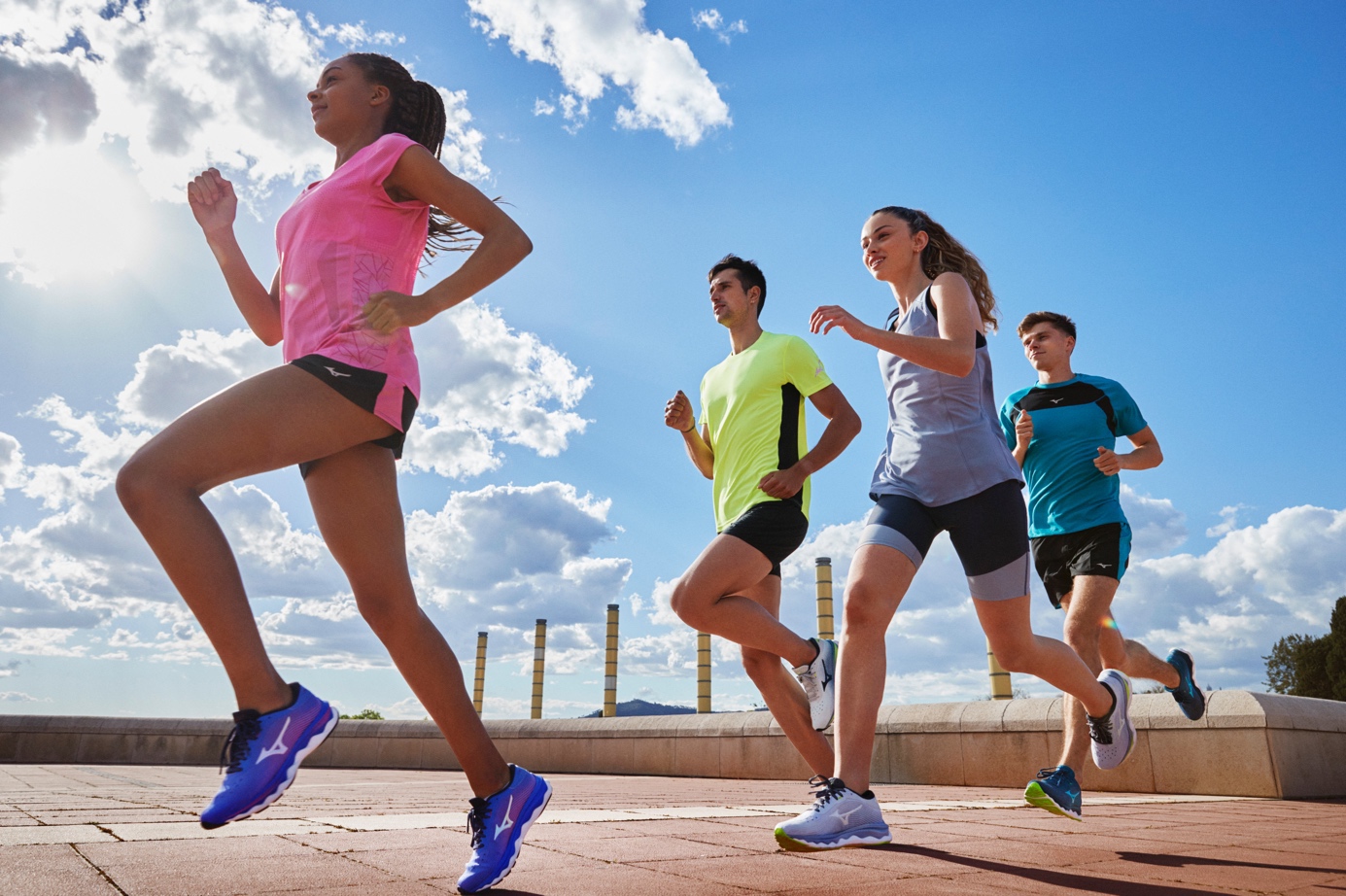 Jeder Lauf ist anders. Vom ersten Versuch fünf Kilometer zu laufen bis hin zum Aufstellen persönlicher Rekorde. Auf befestigten Straßen oder unwegsamen Trails. Allein, zu zweit oder in der Gruppe. Laufen ist nicht nur einen Fuß vor den anderen setzen, sondern so viel mehr. Laufen verbindet Menschen, Laufen erweitert Horizonte, Laufen bringt Erfahrungen. Mizuno will mit den neuen Laufschuhmodellen, die unter dem Motto „FOR EVERY RUN“ stehen, zum Joggen animieren und Menschen zusammenbringen. Neu in der Sommersaison 2022 stellt Mizuno den Wave Inspire 18, Wave Horizon 6, Wave Skyrise 3 und Wave Daichi 7 vor.Dynamischer Support - Wave Inspire 18Release: März 2022Der Wave Inspire 18 zeichnet sich durch ein gestütztes und doch müheloses und dynamisches Lauferlebnis aus. Die DOUBLE FAN SHAPED WAVE unterstützt ein sanftes Abrollen, ohne dabei nach innen zu knicken – der Wave Inspire 18 ist somit besonders für LäuferInnen mit Überpronation geeignet. Zusätzlich ist die MIZUNO ENERZY Technologie im Fersenbereich integriert und bietet eine softe und federnde Dämpfung. Durch das überarbeitete, nahtlose Obermaterial, welches einen noch angenehmeren Tragekomfort bietet, sitzt der Schuh optimal am Fuß. Der Wave Inspire 18 ist sowohl für LaufanfängerInnen als auch für MarathonläuferInnen, die auf der Suche nach einem komfortablen und dynamischen Trainingsschuh sind, die optimale Wahl.Details Wave Inspire 18:Gewicht: 300 g (Herren), 250 g (Damen)Größen: UK 6-12, 13, 14, 15 (Herren), UK 3-10 (Damen)Sprengung: 24/36UVP: 150,00 €Komfort und Stabilität - Wave Horizon 6Release: Juni 2022Der Wave Horizon 6 definiert die Grenzen des Komforts eines Support-Schuhs neu. Durch die Kombination des MIZUNO ENERZY CORE Dämpfungsmaterials und der MIZUNO WAVE ist er stabil, bietet einzigartige Dämpfungseigenschaften und eine hohe Energierückführung. Zudem erscheint der Wave Horizon 6 mit einer breiteren Außensohle, die auf der Innenseite etwas hochgezogen ist, was zusätzliche Stabilität verleiht. Das Stretch-Woven Obermaterial sorgt für eine sichere und bequeme Passform. Daher ist der Wave Horizon 6 der optimale Schuh für passionierte und leistungsorientierte LangstreckenläuferInnen.Details Wave Horizon 6:Gewicht: 320 g (Herren), 270 g (Damen)Größen: UK 6-12, 13, 14, 15 (Herren), UK 3-10 (Damen)Sprengung: 29/37 UVP: 170,00 €Schweben statt Laufen - Wave Skyrise 3Release: April 2022Der Wave Skyrise 3 gibt LäuferInnen das Gefühl bei jedem Schritt zu schweben. Die MIZUNO ENERZY CORE Dämpfungselemente, die im Fersen- und Ballenbereich integriert sind, kombiniert mit der MIZUNO ENERZY Zwischensohle erhöhen die Energierückgabe und bieten eine softe Dämpfung. Die überarbeitete Form der MIZUNO FOAM WAVE lässt eine sanfte Landung und eine fließende Abrollbewegung zu. Der Wave Skyrise 3 ist der ideale Begleiter für JoggerInnen bei ihren täglichen Trainingseinheiten.Details Wave Skyrise 3:Gewicht: 295 g (Herren), 255 g (Damen)Größen: UK 6-12, 13, 14 (Herren), UK 3-9 (Damen)Sprengung: 29/37UVP: 140,00 €Ultimativer Trailspaß - Wave Daichi 7Release: April 2022Der Wave Daichi 7 ist ein Trailrunningschuh, der das Abenteuer abseits befestigter Wege sucht. Die MIZUNO FOAM WAVE – eine Kombination aus zwei wellenförmigen EVA Zwischensohlen mit unterschiedlichen Härtegraden – sorgt für erhöhte Stabilität, ohne dabei die Dämpfung zu beeinträchtigen. Für optimalen Grip auf unwegsamen Pfaden hat Mizuno eine Michelin Außensohle verwendet. Das verstellbare Schnürsystem gibt TrailläuferInnen perfekten Halt im Schuh. Außerdem bietet der Schuh durch das Stretch-Woven Obermaterial eine bequeme Passform. Trailrunning-EinsteigerInnen sowie TrailläuferInnen, die am liebsten mittellange Distanzen laufen, greifen zum Wave Daichi 7. Erhältlich ist der Wave Daichi 7 mit und ohne wasserfester Gore-Tex Membran.Details Wave Daichi 7:Gewicht: 300 g (Herren), 255 g (Damen)Größen: UK 6-12, 13 (Herren), UK 3-10 (Damen)Sprengung: 24/32UVP: 140,00 €Details Wave Daichi 7 GTX:Gewicht: 325 g (Herren), 265 g (Damen)Größen: UK 6-12, 13 (Herren), UK 3-10 (Damen)Sprengung: 24/32UVP: 150,00 €Für weitere Infos und Testanfragen, melden Sie sich gerne bei Miriam Bumberger (m.bumberger@hansmannpr.de).Über MizunoMizuno ist ein japanischer Sportartikelhersteller, der 1906 von den Brüdern Rihachi und Rizo Mizuno in Osaka gegründet wurde. Anfangs auf den Vertrieb von Baseball- und Golf-Artikeln spezialisiert, hat sich das Familienunternehmen zu einem Global Player für innovative High-Tech-Produkte in Sportarten wie Running, Tennis, Volleyball, Handball, Fußball uvm. entwickelt. Heute beschäftigt die Multisportbrand über 5.000 Mitarbeiter weltweit und steht für höchste Qualität und kontinuierliche Innovation Made in Japan.Pressekontakt: Mizuno Corporation Ndl. Deutschland			Hansmann PRBernd Reishofer						Miriam BumbergerBayerwaldstraße 9 						Lipowskystr. 1581737 München 						81373 MünchenTel.: +49 151 58401660					Tel.: +49 89 360 5499 19bernd.reishofer@eu.mizuno.com				m.bumberger@hansmannpr.dewww.mizuno.de						www.hansmannpr.de